РЕШЕНИЕО награждении Почетной грамотой Городской Думы Петропавловск-Камчатского городского округа Панфиловой Татьяны ВалентиновныВ соответствии с Решением Городской Думы Петропавловск-Камчатского городского округа от 31.10.2013 № 145-нд «О наградах и почетных званиях Петропавловск-Камчатского городского округа» Городская Дума Петропавловск-Камчатского городского округаРЕШИЛА:1. Наградить Почетной грамотой Городской Думы Петропавловск-Камчатского городского округа за значительный вклад в развитие образования на территории Петропавловск-Камчатского городского округа в результате многолетнего добросовестного труда и высокого уровня профессионализма Панфилову Татьяну Валентиновну – мастера участка оперативной полиграфии издательства учебной литературы и учебно-методических пособий для студентов федерального государственного бюджетного образовательного учреждения высшего образования «Камчатский государственный технический университет».2. Разместить настоящее решение на официальном сайте Городской Думы Петропавловск-Камчатского городского округа в информационно-
телекоммуникационной сети «Интернет».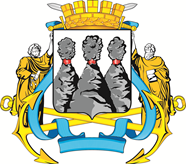 ГОРОДСКАЯ ДУМАПЕТРОПАВЛОВСК-КАМЧАТСКОГО ГОРОДСКОГО ОКРУГАот 23.06.2021 № 979-р39-я сессияг.Петропавловск-КамчатскийПредседатель Городской Думы Петропавловск-Камчатскогогородского округа Г.В. Монахова